Fuzzy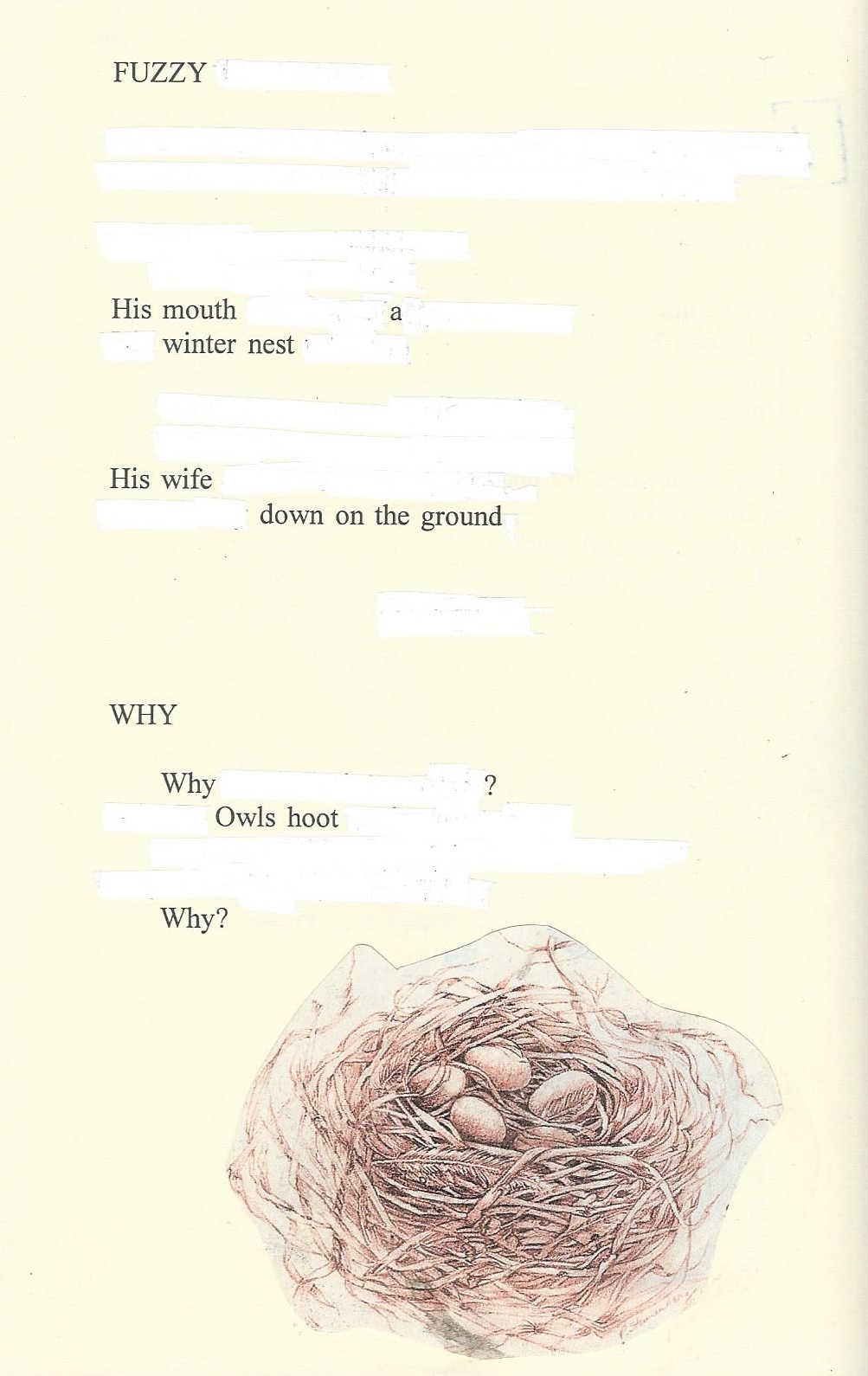 Source text: Emily Wright. “The Sands of My Life.” Tales of the Mojave Road Publishing Company, 1994.My Critic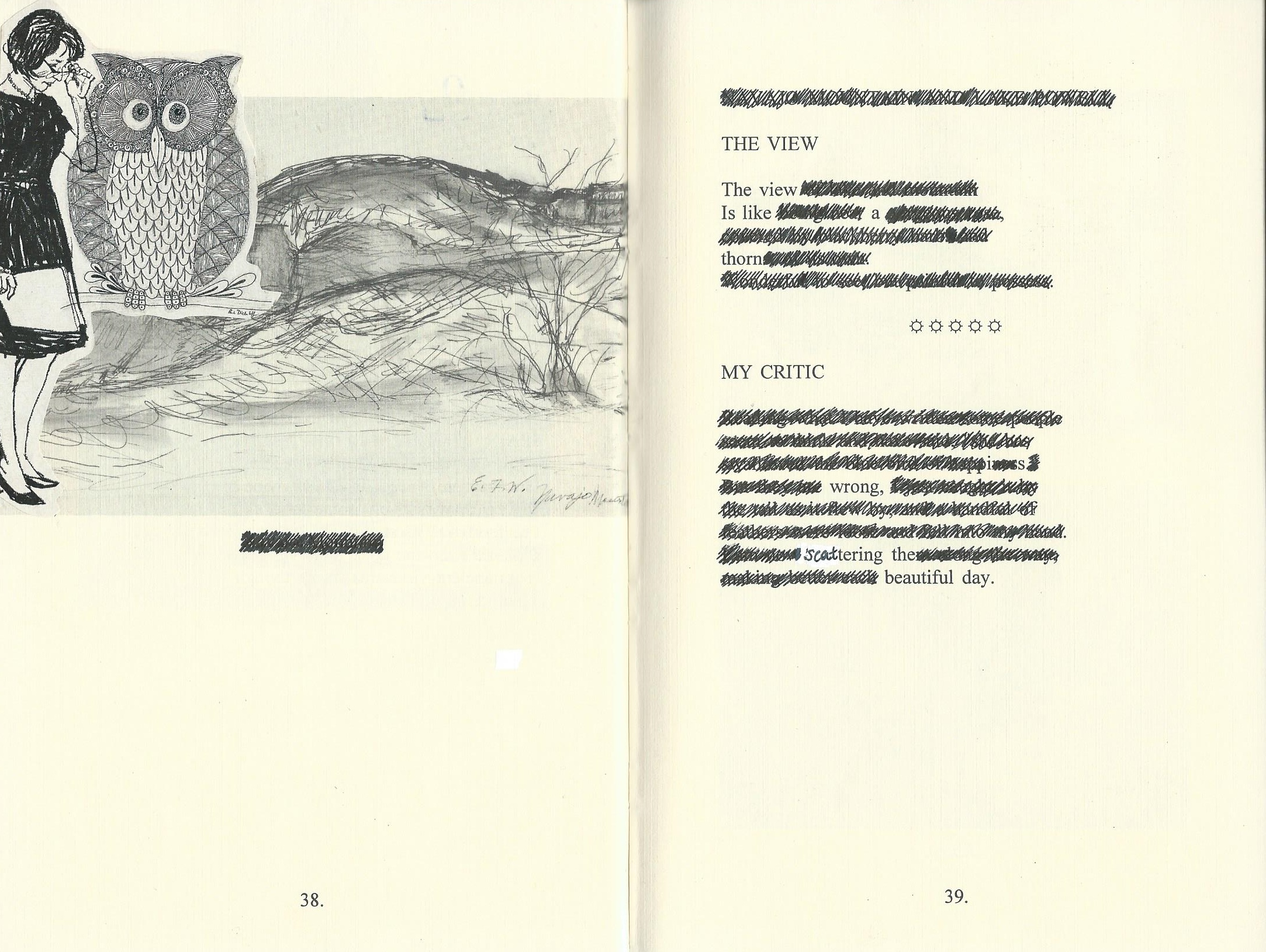 Source text: Emily Wright. “The Sands of My Life.” Tales of the Mojave Road Publishing Company, 1994.Interrupted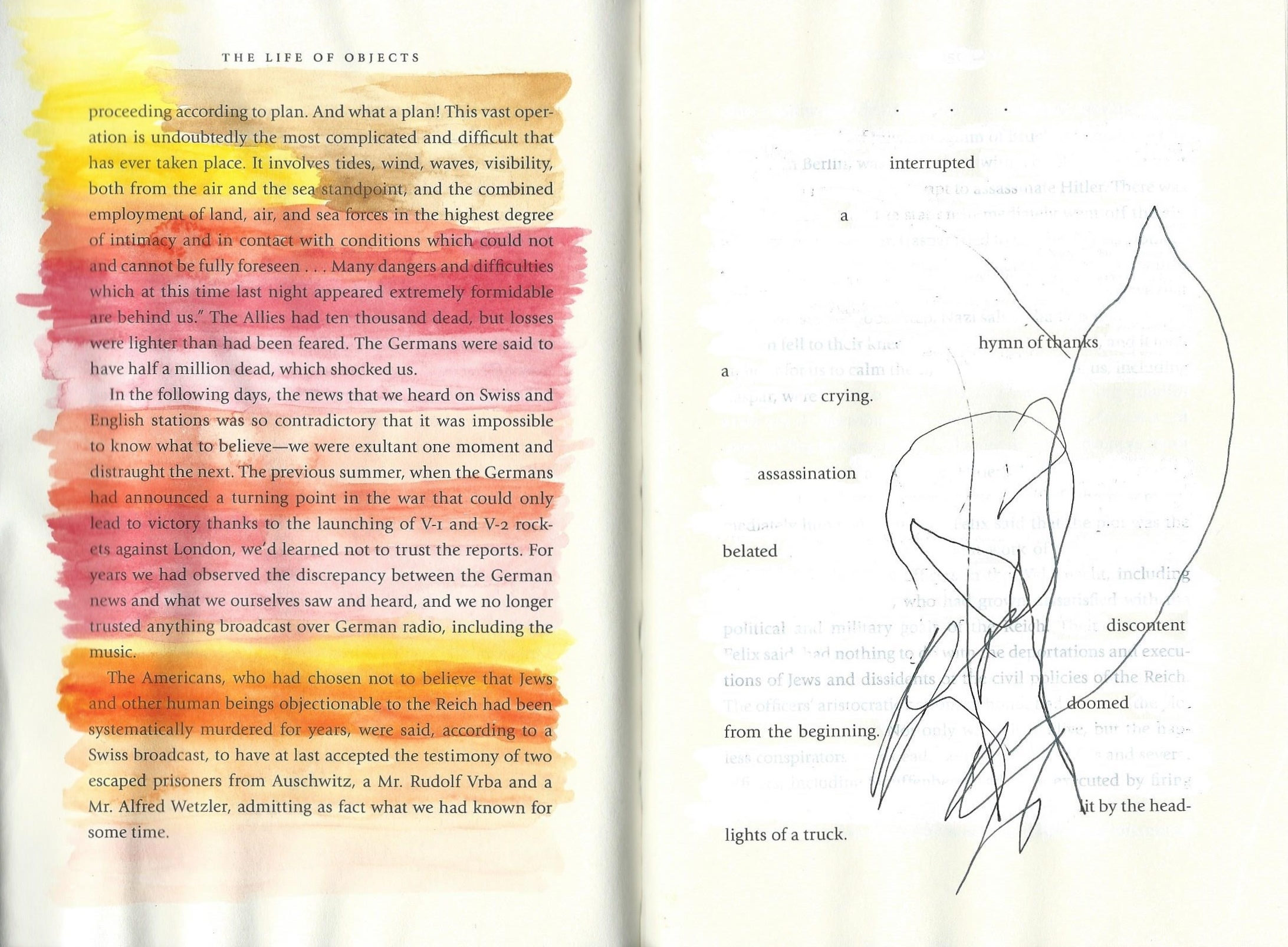 Source text: Susanna Moore. “The Life of Objects.” Vintage, 2012.